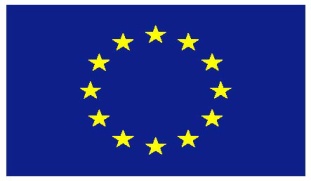 ZAŁĄCZNIK NR 2 do umowy………………………………………            pieczęć firmowa                                                                     Powiatowy Urząd Pracy                                                                                      w RopczycachInformacja o zatrudnieniuStosownie do art. 75 § 2 k.p.a., pouczony(a) o odpowiedzialności karnej za składanie fałszywych zeznań, wynikającej z art. 297 Kodeksu Karnego, w związku z zawartą 
w dniu ………………. umową nr ……………. w sprawie dokonywania refundacji kosztów wyposażenia lub doposażenia stanowiska pracy informuję:W załączeniu przedstawiam:- raporty m-czne ZUS RCA/RSA osób zatrudnionych w ramach ww umowy za … półrocze 20…..r..................................................                                                                                                                                                             podpis  PodmiotuLp.NAZWA STANOWISKA PRACYIMIĘ I NAZWISKO12345678